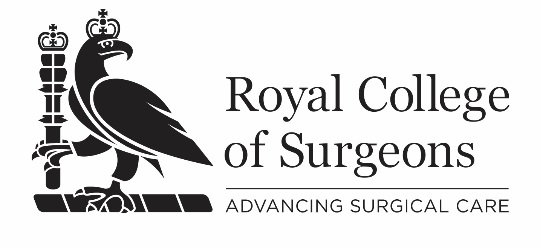 Participant feedback questionnaire: online coursev@26.4.17Course title:Date or period when course studied online:Course provider:1:strongly disagree; 2:disagree; 3:neutral; 4:agree; 5:strongly agree; n/a not applicable1:strongly disagree; 2:disagree; 3:neutral; 4:agree; 5:strongly agree; n/a not applicable12345n/aQ1.The information about the course prior to registration was clearly defined.Q1.The information about the course prior to registration was clearly defined.Q2.Participants’ suitability for the course was clearly defined.Q2.Participants’ suitability for the course was clearly defined.Q3a.The course administration was effective: Pre-course (e.g. joining and registration instructions, programme)Q3a.The course administration was effective: Pre-course (e.g. joining and registration instructions, programme)Q3b.The course administration was effective: during the course.Q3b.The course administration was effective: during the course.Q3c.The course administration was effective: after the course.Q3c.The course administration was effective: after the course.Q4.I understood how I needed to prepare for the course.Q4.I understood how I needed to prepare for the course.Q5.The pre-course learning materials/activities were helpful preparation for the course.Q5.The pre-course learning materials/activities were helpful preparation for the course.Q6.The learning outcomes of the course were clearly defined.Q6.The learning outcomes of the course were clearly defined.Q7.The in-course learning materials supported the achievement of the learning outcomes.Q7.The in-course learning materials supported the achievement of the learning outcomes.Q8.The following (as applicable) were suitable for achieving the course learning outcomes: Q8a.the audio-visual materials Q8.The following (as applicable) were suitable for achieving the course learning outcomes: Q8a.the audio-visual materials Q8b.the questions relating to the subject content of the courseQ8b.the questions relating to the subject content of the courseQ8c.the additional learning material to which links were provided during the courseQ8c.the additional learning material to which links were provided during the courseQ8d.the course assessment tasksQ8d.the course assessment tasksQ8e.the interactive elements of the courseQ8e.the interactive elements of the courseQ9.The delivery methods were appropriate for achieving the learning outcomes.Q9.The delivery methods were appropriate for achieving the learning outcomes.Q10.The structure of the course was appropriate for achieving the learning outcomes.Q10.The structure of the course was appropriate for achieving the learning outcomes.Q11.It was easy to navigate my way around the course.Q11.It was easy to navigate my way around the course.Q12.The course provider was able to resolve any technical problems I encountered during the course.Q12.The course provider was able to resolve any technical problems I encountered during the course.Q13.Assessments were carried out consistently.Q13.Assessments were carried out consistently.Q14.The course material and activities were of the appropriate level of knowledge to effectively deliver the learning outcomes. Q14.The course material and activities were of the appropriate level of knowledge to effectively deliver the learning outcomes. Q15.The course gave good value for money.Q15.The course gave good value for money.Q16.The length of the course was appropriate to enable achievement of the learning outcomes.Q16.The length of the course was appropriate to enable achievement of the learning outcomes.Q17.The course achieved what it said it would achieve.Q17.The course achieved what it said it would achieve.Q18.The feedback I received on my performance was helpful.Q18.The feedback I received on my performance was helpful.Q19.Overall I was satisfied with the course.Q19.Overall I was satisfied with the course.1: yes; 2: no1: yes; 2: no12Q20.Would you recommend this course to others?Q20.Would you recommend this course to others?Q21.Would you take another course with the same provider?Q21.Would you take another course with the same provider?Q30.If there were any areas of the course that you thought were particularly strong or weak, or that were not covered in this questionnaire, please record your comments below.Q30.If there were any areas of the course that you thought were particularly strong or weak, or that were not covered in this questionnaire, please record your comments below.Free text:Free text: